EmergingProfessionals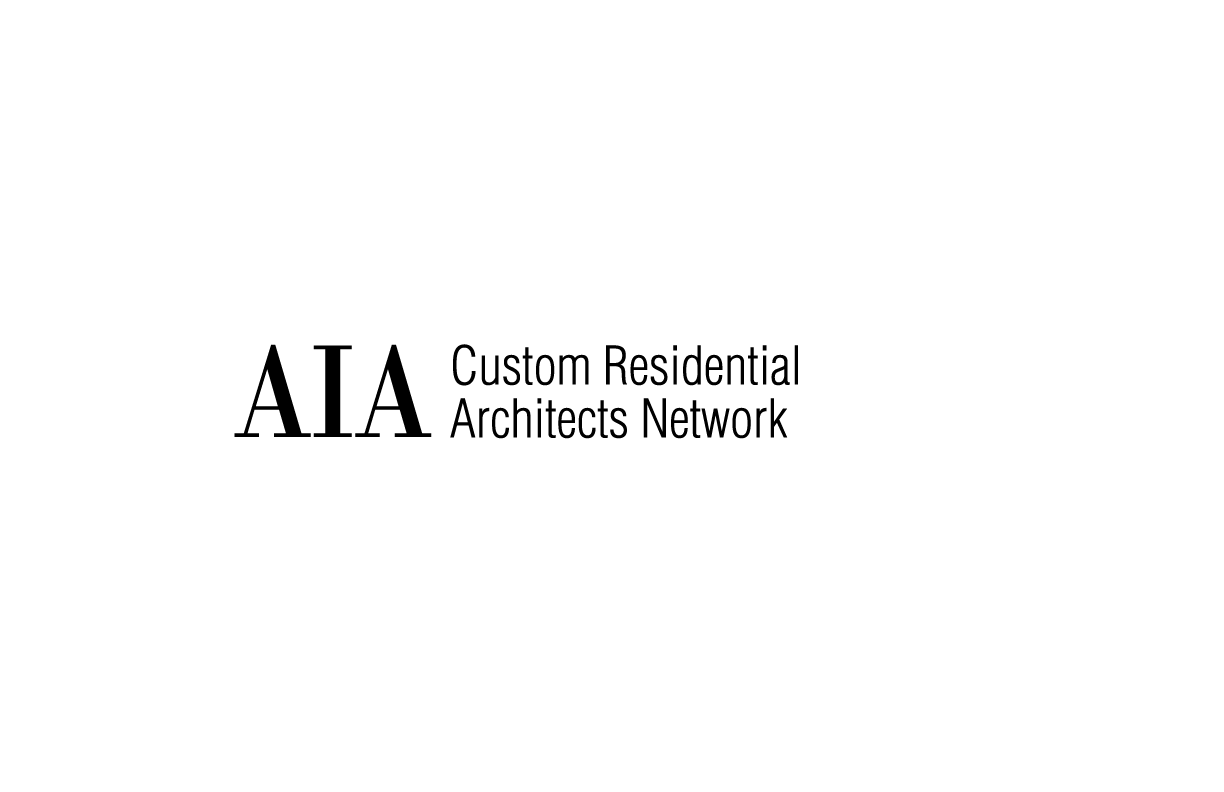 The CRAN Advisory Group’s Emerging Professionals Committee is seeking input from its members to focus our efforts for the coming year. We greatly appreciate your time in answering these questions and providing feedback. If you are willing to discuss your answers further, or are interested in volunteering please indicate below. Contact information provided will be used solely for communication regarding CRAN EP activities. Thank you for your help!Name:Firm / School/ Company:City / Location:Email:					Career Stage: 			Student	Intern		YAF (licensed 10 yrs or less)Interested in volunteering?	Yes		No thanksAre you a member of CRAN?						Yes	NoIs there a local CRAN Group in your area? 				Yes	NoDo they meet regularly? 						Yes	NoDo you receive and read Chronicle, the CRAN newsletter?		Yes	NoAre you active on Social Media? Please indicate which platforms you use:Twitter 		FaceBook 	LinkedIn 	Tumblr 		Google+	Other:What is your preferred means of communication? 	Email 	Social Media 	OtherWhat kind of content/ resources could CRAN produce that would be helpful for you? IDP / Licensure SupportARE Support / ResourcesProject management trainingSupport for starting your own firmSupport managing a firmTechinical training/ resources (eg –designing for coastal environments)Design competition Other:How would you like to receive this content? What format is most convenient/ conducive to viewing and reviewing?In person seminar/ conference sessionWebinarEmail (newsletter or direct message)Blog / Social Media Post  YouTube VideoOther:Additional thoughts/ comments/ requests: